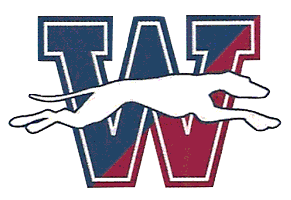 Windham Boys Soccer 2021-22 Varsity ScheduleThu	Sep	02		V	Wilbur Cross (scrimmage) 		  4:30pFri		03		V	Plainfield (scrimmage)			  4:00pTue		07		V 	Bolton (scrimmage)			  4:00pThu		09		V	@ East Lyme				  6:00pSat		11		V	Woodstock				11:00aTue		14		V	Fitch					  4:00pFri		17		V	@ Bacon Academy			  3:45pTue		21		V	@ NFA					  7:00pThu		23		V	Ledyard 				  3:45pThu		30		V	Waterford				  4:00pSat		02		V	@ Windham Tech			 11:00aWed		06		V	@ Stonington				  3:45pFri		08		V	New London				  4:00pWed		13		V	@ Woodstock				  4:00pFri		15		V	Bacon Academy				  3:45pWed		20		V	@ Ledyard				  4:30pSat		23		V 	@ Waterford				  1:00pWed		27		V	Parish Hill				  6:00pSat		30		V	Lyman Memorial			 11:00aWindham Boys Soccer 2021-22 Junior Varsity ScheduleSat		18		JV	@ Lyman Memorial			11:00aFri		24		JV 	@ Windham Tech			  3:45pMon		27		JV 	@ Bacon Academy			  3:45pSat		09		JV	NFA					11:00aSat		16		JV	Windham Tech				11:00aMon		25		JV	@ Bacon Academy			  3:45pThu		28		JV	Woodstock Academy			  3:45p